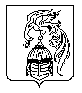 ИВАНОВСКАЯ ОБЛАСТЬ   АДМИНИСТРАЦИЯ ЮЖСКОГО МУНИЦИПАЛЬНОГО РАЙОНАПОСТАНОВЛЕНИЕг. ЮжаО внесении изменений в административный регламент предоставления муниципальной услуги «Предоставление разрешения на условно разрешенный вид использования земельного участка или объекта капитального строительства», утвержденный постановлением Администрации Южского муниципального районаот 20.09.2016 г.  № 617-п          В соответствии с Федеральным законом от 06.10.2003 N 131-ФЗ "Об общих принципах организации местного самоуправления в Российской Федерации", Федеральным законом от 27.07.2010 N 210-ФЗ "Об организации предоставления государственных и муниципальных услуг", Уставом Южского муниципального района, в целях повышения качества и доступности предоставляемых муниципальных услуг, Администрация Южского муниципального района   п о с т а н о в л я е т:         1. Внести в административный регламент предоставления муниципальной услуги «Предоставление разрешения на условно разрешенный вид использования земельного участка или объекта капитального строительства», утвержденный постановлением Администрации Южского муниципального района  от 20.09.2016 г.  № 617-п  (далее - Регламент), следующие изменения:           1.1. Пункт 2.2. Раздела 2 Регламента изложить в новой редакции:         «2.2. Наименование органа, предоставляющего муниципальную услугу - Комитет по управлению муниципальным имуществом администрации Южского муниципального района (далее - Комитет), по адресу: 155630, Ивановская область,  г. Южа,                             ул. Советская, д. 13.Режим работы Комитета:понедельник - четверг: с 8:00  до 17:05  (обеденный перерыв - с 12.00  до 12.50);пятница: с 8:00  до 15:50  (обеденный перерыв - с 12.00  до 12.50).Контактный телефон Комитета: 8 (49347) 2-19-01.Электронная почта: kumi@yuzha.ru, kumiyuzha@ivreg.ru,  официальный сайт Администрации Южского муниципального района - www.yuzha.ru.».2. Опубликовать настоящее постановление в официальном издании "Правовой Вестник Южского муниципального района" и разместить на официальном сайте Южского муниципального района www.yuzha.ru в информационно-телекоммуникационной сети Интернет.      Глава Южского муниципального района                              В.И. Оврашкоот№